Положениео проведении конкурса рисунков«Книга моими глазами»I. Общие положения1.1. Настоящее положение определяет цель, задачи, порядок проведения конкурса рисунков «Книга моими глазами» (далее - конкурс)1.2. Организатором конкурса является Библиотека № 14 МАУК «ЦБС Каменск-Уральского городского округа» (далее по тексту - организатор).1.3. Конкурс является офлайн мероприятием, посвященным Всероссийской недели детской книги и направленным на продвижение деятельности библиотеки и чтения книг. II. Цель и задачи2.1. Цель конкурса: продвижение книги и чтения, развитие читательской активности.2.2. Задачи:- Популяризация книги, чтения и библиотеки - Создание в детской библиотеке комфортной среды для раскрытия творческого потенциала детей-Предоставление возможности демонстрации творческих способностей в конкурсной форме.  III. Участники конкурса3.1. Участниками конкурса могут быть дети до 10 лет.IV. Условия, сроки и порядок проведения конкурса:4.1. Конкурс проводится с 23 марта по 30 марта 2024 года.4.2. Организация и проведение конкурса строятся на принципахобщедоступности, свободы творческого самовыражения участников.4.3. Предоставляя информацию для участия в конкурсе, участник(и) дают согласие на демонстрацию материалов в некоммерческих целях, а также на обработку персональных данных в объеме, необходимом для проведения конкурса на срок её реализации.4.4. При публикации в СМИ любых материалов об конкурсе участник(и)обязуется упоминать, что официальным её организатором является Библиотека № 14 МАУК «ЦБС Каменск-Уральского городского округа»4.5. Для участия в конкурсе необходимо:- До 30 марта, включительно, участнику предлагается принести в библиотеку № 14 рисунок, который сюжетно будет отображать иллюстрацию к любимой книге, глазами участника. При этом книга может быть любого жанра. Указание (ФИО участников, название и автор книги) - обязательно. V. Подведение итогов и награждениеПобедителей конкурса определяет конкурсная комиссия. В составе конкурсной комиссии члены Творческого объединения «Арт-Каменск».По итогам, будут определены 3 победителя (1 место, 2 место, 3 место). Все участники конкурса получат электронные сертификаты.Критерии оценок работ- оригинальность замысла;- качество изготовления;- художественная выразительность;- количество представленных работ (для руководителей проекта)Отправка сертификатов участника будет осуществляться по окончанииконкурса с 8 апреля 2024 г.VI. Контактная информацияОрганизатор конкурса рисунков: Библиотека № 14 МАУК «ЦБС Каменск-Уральского городского округа». Адрес: ул. Тевосяна, 13Адрес электронной почты: kniga-14@yandex.ru, тел. 8(3439) 530-540Личная страница библиотеки в социальной сети ВК: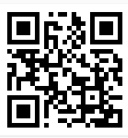 АНКЕТА УЧАСТНИКА фотоконкурса «Книга моими глазами» Ф.И.О. участника, возрастНазвание книги и авторНазвание работыАдрес электронной почты или id социальной сети вк, на который будет отправлен сертификат 